INTERNATIONAL UNIVERSITY – VNU HCMOFFICE OF ACADEMIC AFFAIRSSCHEDULE REVISION REQUEST
(SEE NEXT PAGE FOR INSTRUCTIONS)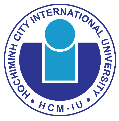 Student name:____________________________________________ Student ID:_______________________________School/Department:_____________________________________ Major:_____________________________________Student Telephone Number:____________________________ Email:_____________________________________Academic Year:	20___- 20___	Semester:     1              2              Summer  
Reason: ______________________________________________________________________________________________________________________________________________________________________________________________________________Student signature (required):____________________________________________       Date:___________________Advisor’s/School’s approval (required):________________________________       Date:___________________SECTION TO BE COMPLETED BY OAA Received by: _______________________________Date of receipt: ____________________________Date of response: __________________________INTERNATIONAL UNIVERSITY – VNU HCMOFFICE OF ACADEMIC AFFAIRSSCHEDULE REVISION REQUEST
(SEE NEXT PAGE FOR INSTRUCTIONS)Student name:____________________________________________ Student ID:_______________________________School/Department:_____________________________________ Major:_____________________________________Student Telephone Number:____________________________ Email:_____________________________________Academic Year:	20___- 20___	Semester:     1              2              Summer  
Reason: ______________________________________________________________________________________________________________________________________________________________________________________________________________Student signature (required):____________________________________________       Date:___________________Advisor’s/School’s approval (required):________________________________       Date:___________________SECTION TO BE COMPLETED BY OAA Received by: _______________________________Date of receipt: ____________________________Date of response: __________________________